МУНИЦИПАЛЬНОЕ УЧРЕЖДЕНИЕ «СОВЕТ МЕСТНОГО САМОУПРАВЛЕНИЯ СЕЛЬСКОГО ПОСЕЛЕНИЯ ЭЛЬБРУС» ЭЛЬБРУССКОГО МУНИЦИПАЛЬНОГО РАЙОНА КАБАРДИНО-БАЛКАРСКОЙ РЕСПУБЛИКИтел./факс: (866 38) 78 542					      361603 ,  КБР , Эльбрусский р- н,								      с. Эльбрус, ул. Эльбрусская, д.23Решение № 26-ой сессии Совета местного самоуправления сельского поселения Эльбрус«23» декабря 2021 г.   		      			                    с. ЭльбрусО бюджете сельского поселения Эльбрус Эльбрусского муниципального районаКабардино-Балкарской Республики на 2022 год и на плановый период 2023 и 2024 годовСтатья 1. Основные характеристики бюджета сельского поселения Эльбрус Эльбрусского муниципального района на 2022 год и на плановый период 2023 и 2024 годов.     1. Утвердить основные характеристики бюджета сельского поселения Эльбрус Эльбрусского муниципального района (далее - местный бюджет) на 2022 год, определенные исходя из прогнозируемого объема уровня инфляции, не превышающего 4 процента (декабрь 2023 года к декабрю 2022 года):     1) прогнозируемый общий объем доходов местного бюджета в сумме 30 931 347,56 рублей, в том числе объем межбюджетных трансфертов из республиканского бюджета Кабардино-Балкарской Республики в сумме 246 594,81 рублей, объем межбюджетных трансфертов из местного бюджета Эльбрусского района в сумме 276 591,00 рублей;     2) общий объем расходов местного бюджета в сумме 30 931 347,56 рублей;     3) нормативная величина резервного фонда в сумме 500 000,00 рублей;     4) верхний предел муниципального долга на 1 января 2023 года в сумме 0,00 рублей;     5) дефицит местного бюджета в сумме 0,00 рублей.     2. Утвердить основные характеристики бюджета сельского поселения Эльбрус Эльбрусского муниципального района на 2023 - 2024 годы, определенные исходя из прогнозируемого уровня инфляции, не превышающего соответственно 4 процента (декабрь 2024 года к декабрю 2023 года) и 4 процента (декабрь 2025 года к декабрю 2024 года):     1) прогнозируемый общий объем доходов местного бюджета на 2023 год в сумме 31 131 347,56 рублей, в том числе объем межбюджетных трансфертов из республиканского бюджета Кабардино-Балкарской Республики в сумме 254 446,95 рублей, объем межбюджетных трансфертов из местного бюджета Эльбрусского района в сумме 197 775,86 рублей;     2) прогнозируемый общий объем доходов местного бюджета на 2024 год в сумме 31 331 347,56 рублей, в том числе объем межбюджетных трансфертов из республиканского бюджета Кабардино-Балкарской Республики в сумме 262 954,85 рублей, объем межбюджетных трансфертов из местного бюджета Эльбрусского района в сумме 193 903,06 рублей;     3) общий объем расходов местного бюджета на 2023 год в сумме 31 131 347,56 рублей, в том числе условно утвержденные расходы в сумме 772 010,00 рублей;     4) общий объем расходов местного бюджета на 2024 год в сумме 31 331 347,56 рублей, в том числе условно утвержденные расходы в сумме 1 553 600,00 рублей;     5) нормативная величина резервного фонда на 2023 год в сумме 500 000,00 рублей;     6) нормативная величина резервного фонда на 2024 год в сумме 500 000,00 рублей;     7) верхний предел муниципального долга на 1 января 2024 года в сумме 0,00 рублей и на 1 января 2025 года в сумме 0,00 рублей;     8) дефицит местного бюджета на 2023 год в сумме 0,00 рублей;     9) дефицит местного бюджета на 2024 год в сумме 0,00 рублей.Статья 2. Главные администраторы доходов местного бюджета и главные администраторы источников финансирования дефицита местного бюджета          Главные администраторы доходов местного бюджета по согласованию с Управлением финансами Эльбрусского муниципального района вправе наделить подведомственные им учреждения отдельными полномочиями главных администраторов доходов местного бюджета путем издания нормативного правового акта соответствующего органа местного самоуправления. Статья 3.   Прогноз поступления доходов в местный бюджетУтвердить прогноз поступления доходов в местный бюджет на 2022 год и на плановый период 2023 и 2024 годов согласно приложению № 1 к настоящему решению.Статья 4.   Бюджетные ассигнования местного бюджета на 2022 год и на плановый период 2023 и 2024 годов    1. Утвердить общий объем бюджетных ассигнований на исполнение публичных нормативных обязательств на 2022 год в сумме 0 рублей, на 2023 год в сумме 0 рублей, на 2024 год в сумме 0 рублей.    2. Утвердить ведомственную структуру расходов местного бюджета:1) на 2022 год согласно приложению N 2 к настоящему решению;2) на плановый период 2023 и 2024 годов согласно приложению N 3 к настоящему решению.    3. Утвердить распределение бюджетных ассигнований по разделам, подразделам, целевым статьям (муниципальным программам сельского поселения Эльбрус и непрограммным направлениям), группам видов расходов классификации расходов местного бюджета:1) на 2022 год согласно приложению N 4 к настоящему решению;2) на плановый период 2023 и 2024 годов согласно приложению N 5 к настоящему решению.    4. Субсидии юридическим лицам, индивидуальным предпринимателям, физическим лицам - производителям товаров (работ, услуг), предусмотренные настоящим решением, предоставляются в порядке, установленном местной администрацией сельского поселения Эльбрус Эльбрусского муниципального района.    5. Предоставление субсидии из местного бюджета сельского поселения Эльбрус автономным учреждениям на выполнение муниципального задания на оказание муниципальных услуг физическим и юридическим лицам осуществляется в порядке, установленном местной администрацией сельского поселения Эльбрус.Статья 5.  Особенности использования бюджетных ассигнований на обеспечение деятельности органов местного самоуправления и муниципальных учреждений     1.  В соответствии с частью 2 статьи 53 Федерального закона от 06.10.2003 г. № 131-ФЗ «Об  общих принципах организации местного самоуправления в РФ» органы местного самоуправления самостоятельно определяют размеры и условия оплаты труда муниципальных служащих и работников учреждений и организаций бюджетной сферы.     2. Рекомендовать органам местного самоуправления не принимать в 2022 году решений, приводящих к увеличению численности муниципальных служащих и работников муниципальных учреждений, а также расходов на их содержание.Статья 6.   Муниципальные внутренние заимствования, муниципальный внутренний долг и предоставление муниципальных гарантий в валюте Российской Федерации    1.  Муниципальные заимствования в 2022 году не планируются.    2.  Установить верхний предел муниципального долга по муниципальным гарантиям в валюте Российской Федерации на 1 января 2023 года в сумме 0 рублей.    3.  Предоставление муниципальных гарантий в валюте Российской Федерации в 2022 году не планируется.Статья 7.    Особенности исполнения местного бюджета в 2022 году     1. Порядок осуществления бюджетных инвестиций в объекты капитального строительства муниципальной собственности в форме капитальных вложений в основные средства муниципальных унитарных предприятий, муниципальных бюджетных и автономных учреждений устанавливается местной администрацией сельского поселения Эльбрус.     2. Установить, что получатели средств местного бюджета при заключении договоров (муниципальных контрактов) о поставке товаров, выполнении работ и оказании услуг в пределах доведенных им в установленном порядке соответствующих лимитов бюджетных обязательств вправе предусматривать авансовые платежи с последующей оплатой денежных обязательств, возникающих по договорам (муниципальным контрактам) о поставке товаров, выполнении работ и оказании услуг, после подтверждения выполнения (оказания) предусмотренных указанными договорами (муниципальными контрактами) работ (услуг) в объеме произведенных платежей:        до 100 процентов суммы договора (муниципального контракта), но не более лимитов бюджетных обязательств, доведенных на соответствующий финансовый год, - по договорам (муниципальным контрактам) об оказании услуг связи, о подписке на печатные издания и об их приобретении, обучении на курсах повышения квалификации, участии в научных, методических, научно-практических и иных конференциях, о проведении государственной экспертизы проектной документации и результатов инженерных изысканий, о проведении проверки достоверности определения сметной стоимости объектов капитального строительства, финансовое обеспечение строительства, реконструкция или техническое перевооружение которых планируется осуществлять полностью или частично за счет средств местного бюджета, приобретении авиа- и железнодорожных билетов, билетов для проезда городским и пригородным транспортом и путевок на санаторно-курортное лечение, по договорам обязательного страхования гражданской ответственности владельцев транспортных средств, с российскими организациями-исполнителями, по договорам (муниципальным контрактам) о проведении мероприятий по тушению пожаров, а также по договорам поставки моторного топлива с использованием топливных карт;        до 60 процентов суммы договора (муниципального контракта), но не более 60 процентов лимитов бюджетных обязательств, доведенных на соответствующий финансовый год, - по договорам (муниципальным контрактам), заключенным с организаторами российских экспозиций на международных, национальных и иных выставочно-ярмарочных мероприятиях, если для организации таких экспозиций предусмотрено частичное финансовое обеспечение за счет средств местного бюджета;       до 30 процентов суммы договора (муниципального контракта), но не более 30 процентов лимитов бюджетных обязательств, доведенных на соответствующий финансовый год, - по остальным договорам (муниципальным контрактам), если иное не предусмотрено законодательством Российской Федерации.    3. Установить в соответствии с пунктом 3 статьи 217 Бюджетного кодекса Российской Федерации, что основанием для внесения в 2022 году изменений в показатели сводной бюджетной росписи местного бюджета является распределение зарезервированных в составе утвержденных настоящим решением:    1) бюджетных ассигнований в объеме  500 000,00 рублей, предусмотренных по подразделу "Резервные фонды" раздела "Общегосударственные вопросы" классификации расходов бюджетов, на финансирование непредвиденных расходов и мероприятий, не предусмотренных в местном бюджете в  соответствии с распоряжениями главы местной администрации сельского поселения;      2) бюджетных ассигнований в объеме 200 000,00 рублей, предусмотренных по подразделу "Другие общегосударственные вопросы" раздела "Общегосударственные вопросы" классификации расходов бюджетов на:       - софинансирование расходов на реализацию национальных проектов и государственных программ, в случае предоставления межбюджетных трансфертов;       - оплату расходных обязательств местной администрации и муниципальных казенных учреждений на изготовление проектно-сметной документации и ее государственной экспертизы;       - текущий и капитальный ремонт объектов муниципальной собственности, муниципальных казенных учреждений и их оснащение;       - оплату расходных обязательств местной администрации и муниципальных  учреждений по защите населения и территории от чрезвычайных ситуаций природного и техногенного характера, пожарной безопасности и гражданской обороне;       - на увеличение расходных обязательств в связи с изменением объемов или тарифов на энергоресурсы;       - предоставление муниципальным учреждениям, имеющим право на получение субсидий из местного бюджета в соответствии со статьей 78.1 Бюджетного кодекса Российской Федерации, расходы связанные с изменением типа муниципальных учреждений и организационно-правовой формы муниципальных предприятий, преобразованием некоммерческих организаций, имеющих право на получение субсидий из местного бюджета;       - предоставление субсидии юридическим лицам, индивидуальным предпринимателям, физическим лицам – производителям товаров (работ, услуг), субвенции, межбюджетные субсидии, иные межбюджетные трансферты, бюджетные кредиты, в порядке, установленном местной администрацией сельского поселения Эльбрус;       - осуществление капитальных вложений в объекты капитального строительства муниципальной собственности и приобретение объектов недвижимого имущества в муниципальную собственность;       - финансовое обеспечения выполнения муниципального задания на оказание муниципальных услуг;       - оплату труда муниципальных служащих муниципальной службы органов местного самоуправления сельского поселения Эльбрус, работников местной администрации сельского поселения Эльбрус, муниципальных казенных учреждений и муниципальных автономных учреждений, являющихся получателями бюджетных средств в связи с введением новых систем оплаты труда, а также в случае принятия главой местной администрации решений о сокращении численности этих работников;       - оплату исполнительных документов по искам к муниципальной казне сельского поселения Эльбрус.Статья 8. Не использованные средства целевого финансирования на конец отчетного года    1. Не использованные в 2021 году целевые средства, переданные из Местного бюджета получателям бюджетных средств, подлежат использованию в 2022 году на те же цели.    2. Не использованные целевые средства, потребность в которых в 2021 году отсутствует, подлежат возврату в Местный бюджет.Статья 9.   Особенности использования остатков средств местного бюджета     1. Направить остатки средств Местного бюджета по состоянию на 1 января 2022 года, образовавшиеся в связи с неполным использованием бюджетных ассигнований, утвержденных Решением №2 61 сессии Совета местного самоуправления сельского поселения Эльбрус от 26.12.2020 г. "О бюджете сельского поселения Эльбрус Эльбрусского муниципального района Кабардино-Балкарской Республики на 2021 год и на плановый период 2022 и 2023 годов" на те же цели в 2022 году в качестве дополнительных бюджетных ассигнований на финансирование указанных мероприятий.    2. Местной администрации сельского поселения Эльбрус в I квартале 2022 года внести предложения по уточнению Местного бюджета на сумму остатков средств Местного бюджета по состоянию на 1 января 2022 года.Статья 10.  Вступление в силу настоящего решения1. Настоящее решение вступает в силу с 1 января 2022 г.2. Опубликовать настоящее Решение в районной газете "Эльбрусские новости".    Глава сельского поселения 		                        	 М. З. Согаев                                  Приложение № 1 к Решению Совета местного самоуправления сельского поселения Эльбрус                                                                       «О бюджете сельского поселения Эльбрус Эльбрусского муниципального районаКабардино-Балкарской Республикина 2022 год и на плановый период 2023 и 2024 годов"ПРОГНОЗ ПОСТУПЛЕНИЯ ДОХОДОВ В БЮДЖЕТСЕЛЬСКОГО ПОСЕЛЕНИЯ ЭЛЬБРУС ЭЛЬБРУССКОГО МУНИЦИПАЛЬНОГОРАЙОНА НА 2022 ГОД И НА ПЛАНОВЫЙ ПЕРИОД 2023 И 2024 ГОДОВ                                                                                                                                                             Руб.                                                                                                Руб.                                                                                                                                                   Руб.Приложение № 4 к Решению Совета местного самоуправления сельского поселения Эльбрус                                                                                                                  «О бюджете сельского поселения Эльбрус Эльбрусского муниципального районаКабардино-Балкарской Республикина 2022 год и на плановый период 2023 и 2024 годов"РАСПРЕДЕЛЕНИЕ БЮДЖЕТНЫХ АССИГНОВАНИЙ ПО РАЗДЕЛАМ, ПОДРАЗДЕЛАМ, ЦЕЛЕВЫМ СТАТЬЯМ, ГРУППАМ ВИДОВ РАСХОДОВ КЛАССИФИКАЦИИ РАСХОДОВ МЕСТНОГО БЮДЖЕТА СЕЛЬСКОГО ПОСЕЛЕНИЯ ЭЛЬБРУС НА 2022 ГОД                                                                                                   Руб.Приложение № 5 к Решению Совета местного самоуправления сельского поселения Эльбрус                                                                                                                  «О бюджете сельского поселения Эльбрус Эльбрусского муниципального районаКабардино-Балкарской Республикина 2022 год и на плановый период 2023 и 2024 годов"РАСПРЕДЕЛЕНИЕ БЮДЖЕТНЫХ АССИГНОВАНИЙ ПО РАЗДЕЛАМ, ПОДРАЗДЕЛАМ, ЦЕЛЕВЫМ СТАТЬЯМ, ГРУППАМ ВИДОВ РАСХОДОВ КЛАССИФИКАЦИИ РАСХОДОВ МЕСТНОГО БЮДЖЕТА СЕЛЬСКОГО ПОСЕЛЕНИЯ ЭЛЬБРУС НА ПЛАНОВЫЙ ПЕРИОД 2023 и 2024 ГОДОВ                                                                                                                                                                         Руб.КЪБЭРДЕЙ-БАЛЪКЪАРРЕСПУБЛИКЭМ ХЫХЬЭ ЭЛЬБРУС МУНИЦИПАЛЬНЭ РАЙОНЫМ ЩЫЩЭЛЬБРУС КЪУАЖЭ И СОВЕТ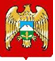 КЪАБАРТЫ-МАЛКЪАР                                                                                                                       РЕСПУБЛИКАНЫ ЭЛЬБРУС МУНИЦИПАЛЬНЫЙ РАЙОНУНУ ЭЛЬБРУС                                                                                                                        ЭЛИНИ ПОСЕЛЕНИЯСЫНЫ СОВЕТИКод доходаНаименование кода дохода2022 год2023 год2024 годВсегоВсего30 931 347,5631 131 347,5631 331 347,561 00 00000 00 0000 000Налоговые и неналоговые доходы30 408 161,7530 679 124,7530 874 489,651 01 02010 01 1000 110Налог на доходы физических лиц6 073 905,446 200 000,00 6 200 000,001 03 02000 01 0000 110Акцизы по подакцизным товарам (продукции), производимым на территории Российской Федерации105 580,00108 760,00112 430,001 06 01030 10 0000 110Налог на имущество физических лиц500 000,00500 000,00500 000,00 1 06 06033 10 0000 110Земельный налог с организаций20 528 676,3120 670 364,7520 862 059,651 06 06043 10 0000 110Земельный налог с физических лиц2 000 000,002 000 000,002 000 000,001 11 05025 10 0000 120Доходы, получаемые в виде арендной платы, а также средства от продажи права на заключение договоров аренды за земли, находящиеся в собственности сельских поселений (за исключением земельных участков муниципальных бюджетных и автономных учреждений)1 000 000,001 000 000,001 000 000,001 14 06025 10 0000 430Доходы от продажи земельных участков, находящихся в собственности сельских поселений (за исключением земельных участков муниципальных бюджетных и автономных учреждений)200 000,00200 000,00200 000,002 02 00000 00 0000 000БЕЗВОЗМЕЗДНЫЕ ПОСТУПЛЕНИЯ ОТ ДРУГИХ БЮДЖЕТОВ БЮДЖЕТНОЙ СИСТЕМЫ РОССИЙСКОЙ ФЕДЕРАЦИИ523 185,81452 222,81456 857,912 02 16001 10 7001 150Дотации бюджетам сельских поселений на выравнивание бюджетной обеспеченности276 591,00197 775,86193 903,062 02 35118 10 0000 150Субвенции бюджетам на осуществление первичного воинского учета на территориях, где отсутствуют военные комиссариаты246 594,81254 446,95262 954,85Приложение № 2 
к Решению Совета местного самоуправления сельского поселения Эльбрус                                                                                                                                «О бюджете сельского поселения Эльбрус Эльбрусского муниципального районаКабардино-Балкарской Республикина 2022 год и на плановый период 2023 и 2024 годов"ВЕДОМСТВЕННАЯ СТРУКТУРА РАСХОДОВ МЕСТНОГО БЮДЖЕТА СЕЛЬСКОГО ПОСЕЛЕНИЯ ЭЛЬБРУС ЭЛЬБРУССКОГО МУНИЦИПАЛЬНОГО РАЙОНА КАБАРДИНО-БАЛКАРСКОЙ РЕСПУБЛИКИ НА 2022 ГОДНаименование показателяКБККБККБККБККБК2022 годНаименование показателяКВСРРазделПодразделКЦСРКВР2022 годВСЕГО:30 931 347,56Муниципальное учреждение "Местная администрация сельского поселения Эльбрус" Эльбрусского муниципального района Кабардино-Балкарской Республики29 711 347,56Администрация сельского поселения70329 711 347,56ОБЩЕГОСУДАРСТВЕННЫЕ ВОПРОСЫ7030113 626 319,37Функционирование высшего должностного лица субъекта Российской Федерации и муниципального образования70301021 170 000,00Глава муниципального образования и его администрация703010277000000001 170 000,00Обеспечение функционирования Главы муниципального образования703010277100000001 170 000,00Финансовое обеспечение выполнения функций органов местного самоуправления, оказания услуг и выполнения работ703010277100900001 170 000,00Расходы на обеспечение функций государственных органов, в том числе территориальных органов703010277100900191 170 000,00Расходы на выплаты персоналу в целях обеспечения выполнения функций государственными (муниципальными) органами, казенными учреждениями, органами управления государственными внебюджетными фондами703010277100900191001 166 500,00Закупка товаров, работ и услуг для обеспечения государственных (муниципальных) нужд703010277100900192003 500,00Функционирование Правительства Российской Федерации, высших исполнительных органов государственной власти субъектов Российской Федерации, местных администраций703010411 739 184,37Глава местной администрации и его заместители, Аппарат местной администрации7030104780000000011 739 184,37Обеспечение функционирования Аппарата местной администрации7030104782000000011 739 184,37Финансовое обеспечение выполнения функций органов местного самоуправления, оказания услуг и выполнения работ7030104782009000011 739 184,37Расходы на обеспечение функций государственных органов, в том числе территориальных органов7030104782009001911 739 184,37Расходы на выплаты персоналу в целях обеспечения выполнения функций государственными (муниципальными) органами, казенными учреждениями, органами управления государственными внебюджетными фондами703010478200900191009 386 655,00Закупка товаров, работ и услуг для обеспечения государственных (муниципальных) нужд703010478200900192001 692 529,37Иные бюджетные ассигнования70301047820090019800660 000,00Резервные фонды7030111500 000,00Муниципальная программа "Управление муниципальными финансами"70301113900000000500 000,00Подпрограмма "Повышение качества управления бюджетным процессом"70301113920000000500 000,00Основное мероприятие "Оптимизация бюджетного процесса"70301113920200000500 000,00Резервный фонд Местной администрации70301113920220540500 000,00Иные бюджетные ассигнования70301113920220540800500 000,00Другие общегосударственные вопросы7030113217 135,00Глава муниципального образования и его администрация7030113770000000017 135,00Обеспечение функционирования Главы муниципального образования7030113771000000017 135,00Финансовое обеспечение выполнения функций органов местного самоуправления, оказания услуг и выполнения работ7030113771009000017 135,00Взнос в Ассоциацию "Совет муниципальных образований КБР"7030113771009279417 135,00Иные бюджетные ассигнования7030113771009279480017 135,00Реализация функций иных органов местного самоуправления70301139900000000200 000,00Иные непрограммные мероприятия70301139990000000200 000,00Иные бюджетные ассигнования70301139990000000800200 000,00НАЦИОНАЛЬНАЯ ОБОРОНА70302246 594,81Мобилизационная и вневойсковая подготовка7030203246 594,81Реализация функций иных органов местного самоуправления70302039900000000246 594,81Иные непрограммные мероприятия70302039990000000246 594,81Осуществление первичного воинского учета на территориях, где отсутствуют военные комиссариаты70302039990051180246 594,81Расходы на выплаты персоналу в целях обеспечения выполнения функций государственными (муниципальными) органами, казенными учреждениями, органами управления государственными внебюджетными фондами70302039990051180100235 102,14Закупка товаров, работ и услуг для обеспечения государственных (муниципальных) нужд7030203999005118020011 492,67НАЦИОНАЛЬНАЯ БЕЗОПАСНОСТЬ И ПРАВООХРАНИТЕЛЬНАЯ ДЕЯТЕЛЬНОСТЬ70303100 000,00Защита населения и территории от чрезвычайных ситуаций природного и техногенного характера, пожарная безопасность7030310100 000,00Муниципальная программа "Защита населения и территорий от чрезвычайных ситуаций, обеспечение пожарной безопасности и безопасности людей на водных объектах"70303101000000000100 000,00Подпрограмма "Предупреждение, спасение, помощь"70303101010000000100 000,00Основное мероприятие "Обеспечение повседневного функционирования подразделений МЧС России"70303101010300000100 000,00Расходы на обеспечение функций государственных органов, в том числе территориальных органов70303101010390019100 000,00Закупка товаров, работ и услуг для обеспечения государственных (муниципальных) нужд70303101010390019200100 000,00НАЦИОНАЛЬНАЯ ЭКОНОМИКА703044 405 580,00Дорожное хозяйство (дорожные фонды)7030409105 580,00Муниципальная программа "Развитие транспортной системы"70304092400000000105 580,00Подпрограмма "Дорожное хозяйство"70304092420000000105 580,00Основное мероприятие "Капитальный ремонт, ремонт и содержание автомобильных дорог общего пользования местного значения"70304092420100000105 580,00Содержание автомобильных дорог общего пользования местного значения70304092420192058105 580,00Закупка товаров, работ и услуг для обеспечения государственных (муниципальных) нужд70304092420192058200105 580,00Другие вопросы в области национальной экономики70304124 300 000,00Муниципальная программа "Экономическое развитие и инновационная экономика"703041215000000004 300 000,00Подпрограмма "Градостроительная деятельность"703041215Г00000002 300 000,00Финансовое обеспечение выполнения функций органов местного самоуправления, оказания услуг и выполнения работ703041215Г00900002 300 000,00Расходы на обеспечение деятельности (оказание услуг) муниципальных учреждений703041215Г00900592 300 000,00Расходы на выплаты персоналу в целях обеспечения выполнения функций государственными (муниципальными) органами, казенными учреждениями, органами управления государственными внебюджетными фондами703041215Г00900591002 300 000,00Подпрограмма "Туризм"703041215Е00000002 000 000,00Основное мероприятие "Создание благоприятных условий для развития туризма"703041215Е01000002 000 000,00Расходы на обеспечение деятельности (оказание услуг) муниципальных учреждений703041215Е01900592 000 000,00Предоставление субсидий бюджетным, автономным учреждениям и иным некоммерческим организациям703041215Е01900596002 000 000,00ЖИЛИЩНО-КОММУНАЛЬНОЕ ХОЗЯЙСТВО703051 332 853,38Жилищное хозяйство703050150 000,00Муниципальная программа "Обеспечение доступным и комфортным жильем и коммунальными услугами"7030501050000000050 000,00Подпрограмма "Создание условий для обеспечения качественными услугами жилищно-коммунального хозяйства"7030501052000000050 000,00Основное мероприятие "Расходы, связанные с содержанием муниципального жилищного фонда"7030501052010000050 000,00Взносы региональному оператору на капитальный ремонт общего имущества в многоквартирных домах7030501052018005050 000,00Закупка товаров, работ и услуг для обеспечения государственных (муниципальных) нужд7030501052018005020050 000,00Коммунальное хозяйство7030502100 000,00Муниципальная программа "Обеспечение доступным и комфортным жильем и коммунальными услугами"70305020500000000100 000,00Подпрограмма "Создание условий для обеспечения качественными услугами жилищно-коммунального хозяйства"70305020520000000100 000,00Основное мероприятие "Чистая вода"70305020527500000100 000,00Реализация мероприятий программы70305020527599998100 000,00Закупка товаров, работ и услуг для обеспечения государственных (муниципальных) нужд70305020527599998200100 000,00Благоустройство70305031 182 853,38Муниципальная программа "Обеспечение доступным и комфортным жильем и коммунальными услугами"703050305000000001 182 853,38Подпрограмма "Благоустройство территории муниципального образования"703050305900000001 182 853,38Реализация мероприятий общепрограммного характера по подпрограмме.703050305999000001 182 853,38Освещение территорий, не относящихся к полосам отвода (придорожным полосам) автомобильных дорог70305030599980010450 000,00Закупка товаров, работ и услуг для обеспечения государственных (муниципальных) нужд70305030599980010200450 000,00Расходы по организации и содержанию мест захоронения (кладбищ)70305030599980041100 000,00Закупка товаров, работ и услуг для обеспечения государственных (муниципальных) нужд70305030599980041200100 000,00Финансовое обеспечение иных расходов органов местного самоуправления и муниципальных казенных учреждений70305030599999999632 853,38Закупка товаров, работ и услуг для обеспечения государственных (муниципальных) нужд70305030599999999200632 853,38КУЛЬТУРА, КИНЕМАТОГРАФИЯ703083 000 000,00Культура70308013 000 000,00Муниципальная программа "Развитие культуры и туризма"703080111000000003 000 000,00Подпрограмма "Искусство"703080111200000003 000 000,00Основное мероприятие "Сохранение и развитие исполнительских искусств"703080111201000003 000 000,00Расходы на обеспечение деятельности (оказание услуг) муниципальных учреждений703080111201900593 000 000,00Расходы на выплаты персоналу в целях обеспечения выполнения функций государственными (муниципальными) органами, казенными учреждениями, органами управления государственными внебюджетными фондами703080111201900591002 715 320,00Закупка товаров, работ и услуг для обеспечения государственных (муниципальных) нужд70308011120190059200284 680,00ФИЗИЧЕСКАЯ КУЛЬТУРА  И СПОРТ703117 000 000,00Массовый  спорт70311027 000 000,00Муниципальная программа "Развитие физической культуры и спорта"703110213000000007 000 000,00Подпрограмма "Развитие физической культуры и массового спорта"703110213100000007 000 000,00Основное мероприятие "Совершенствование спортивной инфраструктуры и материально-технической базы для занятий физической культурой и массовым спортом"703110213103000007 000 000,00Расходы на обеспечение деятельности (оказание услуг) муниципальных учреждений703110213103900597 000 000,00Предоставление субсидий бюджетным, автономным учреждениям и иным некоммерческим организациям703110213103900596007 000 000,00Муниципальное учреждение "Совет местного самоуправления сельского поселения Эльбрус" Эльбрусского муниципального района Кабардино-Балкарской Республики1 220 000,00ОБЩЕГОСУДАРСТВЕННЫЕ ВОПРОСЫ730011 220 000,00Функционирование законодательных (представительных) органов государственной власти и представительных органов муниципальных образований73001031 220 000,00Представительный орган муниципального образования730010396000000001 220 000,00Обеспечение деятельности Представительного органа муниципального образования730010396900000001 220 000,00Расходы на обеспечение функций государственных органов, в том числе территориальных органов730010396900900001 220 000,00Расходы на обеспечение функций государственных органов, в том числе территориальных органов730010396900900191 220 000,00Расходы на выплаты персоналу в целях обеспечения выполнения функций государственными (муниципальными) органами, казенными учреждениями, органами управления государственными внебюджетными фондами730010396900900191001 144 217,00Закупка товаров, работ и услуг для обеспечения государственных (муниципальных) нужд7300103969009001920065 783,00Иные бюджетные ассигнования7300103969009001980010 000,00Приложение № 3 
к Решению Совета местного самоуправления сельского поселения Эльбрус                                                                                                                                       «О бюджете сельского поселения Эльбрус Эльбрусского муниципального районаКабардино-Балкарской Республикина 2022 год и на плановый период 2023 и 2024 годов"ВЕДОМСТВЕННАЯ СТРУКТУРА РАСХОДОВ МЕСТНОГО БЮДЖЕТА СЕЛЬСКОГО ПОСЕЛЕНИЯ ЭЛЬБРУС ЭЛЬБРУССКОГО МУНИЦИПАЛЬНОГО РАЙОНА КАБАРДИНО-БАЛКАРСКОЙ РЕСПУБЛИКИ НА ПЛАНОВЫЙ ПЕРИОД 2023 и 2024 ГОДОВНаименование показателяКБККБККБККБККБК2023 год2024 годНаименование показателяКВСРРазделПодразделКЦСРКВР2023 год2024 годВСЕГО:31 131 347,5631 331 347,56Муниципальное учреждение "Местная администрация сельского поселения Эльбрус" Эльбрусского муниципального района Кабардино-Балкарской Республики29 911 347,5630 111 347,56Муниципальное учреждение "Местная администрация сельского поселения Эльбрус" Эльбрусского муниципального района Кабардино-Балкарской Республики000772 010,001 553 600,00Условно утвержденные расходы 00000772 010,001 553 600,00Условно утвержденные расходы0000000772 010,001 553 600,00Администрация сельского поселения70329 139 337,5628 557 747,56ОБЩЕГОСУДАРСТВЕННЫЕ ВОПРОСЫ7030113 606 214,4513 596 744,67Функционирование высшего должностного лица субъекта Российской Федерации и муниципального образования70301021 170 000,001 170 000,00Глава муниципального образования и его администрация703010277000000001 170 000,001 170 000,00Обеспечение функционирования Главы муниципального образования703010277100000001 170 000,001 170 000,00Финансовое обеспечение выполнения функций органов местного самоуправления, оказания услуг и выполнения работ703010277100900001 170 000,001 170 000,00Расходы на обеспечение функций государственных органов, в том числе территориальных органов703010277100900191 170 000,001 170 000,00Расходы на выплаты персоналу в целях обеспечения выполнения функций государственными (муниципальными) органами, казенными учреждениями, органами управления государственными внебюджетными фондами703010277100900191001 166 500,001 166 500,00Закупка товаров, работ и услуг для обеспечения государственных (муниципальных) нужд703010277100900192003 500,003 500,00Функционирование Правительства Российской Федерации, высших исполнительных органов государственной власти субъектов Российской Федерации, местных администраций703010411 719 079,4511 709 609,67Глава местной администрации и его заместители, Аппарат местной администрации7030104780000000011 719 079,4511 709 609,67Обеспечение функционирования Аппарата местной администрации7030104782000000011 719 079,4511 709 609,67Финансовое обеспечение выполнения функций органов местного самоуправления, оказания услуг и выполнения работ7030104782009000011 719 079,4511 709 609,67Расходы на обеспечение функций государственных органов, в том числе территориальных органов7030104782009001911 719 079,4511 709 609,67Расходы на выплаты персоналу в целях обеспечения выполнения функций государственными (муниципальными) органами, казенными учреждениями, органами управления государственными внебюджетными фондами703010478200900191009 386 655,009 386 655,00Закупка товаров, работ и услуг для обеспечения государственных (муниципальных) нужд703010478200900192001 672 424,451 662 954,67Иные бюджетные ассигнования70301047820090019800660 000,00660 000,00Резервные фонды7030111500 000,00500 000,00Муниципальная программа "Управление муниципальными финансами"70301113900000000500 000,00500 000,00Подпрограмма "Повышение качества управления бюджетным процессом"70301113920000000500 000,00500 000,00Основное мероприятие "Оптимизация бюджетного процесса"70301113920200000500 000,00500 000,00Резервный фонд Местной администрации70301113920220540500 000,00500 000,00Иные бюджетные ассигнования70301113920220540800500 000,00500 000,00Другие общегосударственные вопросы7030113217 135,00217 135,00Глава муниципального образования и его администрация7030113770000000017 135,0017 135,00Обеспечение функционирования Главы муниципального образования7030113771000000017 135,0017 135,00Финансовое обеспечение выполнения функций органов местного самоуправления, оказания услуг и выполнения работ7030113771009000017 135,0017 135,00Взнос в Ассоциацию "Совет муниципальных образований КБР"7030113771009279417 135,0017 135,00Иные бюджетные ассигнования7030113771009279480017 135,0017 135,00Реализация функций иных органов местного самоуправления70301139900000000200 000,00200 000,00Иные непрограммные мероприятия70301139990000000200 000,00200 000,00Иные бюджетные ассигнования70301139990000000800200 000,00200 000,00НАЦИОНАЛЬНАЯ ОБОРОНА70302254 446,95262 954,85Мобилизационная и вневойсковая подготовка7030203254 446,95262 954,85Реализация функций иных органов местного самоуправления70302039900000000254 446,95262 954,85Иные непрограммные мероприятия70302039990000000254 446,95262 954,85Осуществление первичного воинского учета на территориях, где отсутствуют военные комиссариаты70302039990051180254 446,95262 954,85Расходы на выплаты персоналу в целях обеспечения выполнения функций государственными (муниципальными) органами, казенными учреждениями, органами управления государственными внебюджетными фондами70302039990051180100235 102,14235 102,14Закупка товаров, работ и услуг для обеспечения государственных (муниципальных) нужд7030203999005118020019 344,8127 852,71НАЦИОНАЛЬНАЯ БЕЗОПАСНОСТЬ И ПРАВООХРАНИТЕЛЬНАЯ ДЕЯТЕЛЬНОСТЬ70303100 000,00100 000,00Защита населения и территории от чрезвычайных ситуаций природного и техногенного характера, пожарная безопасность7030310100 000,00100 000,00Муниципальная программа "Защита населения и территорий от чрезвычайных ситуаций, обеспечение пожарной безопасности и безопасности людей на водных объектах"70303101000000000100 000,00100 000,00Подпрограмма "Предупреждение, спасение, помощь"70303101010000000100 000,00100 000,00Основное мероприятие "Обеспечение повседневного функционирования подразделений МЧС России"70303101010300000100 000,00100 000,00Расходы на обеспечение функций государственных органов, в том числе территориальных органов70303101010390019100 000,00100 000,00Закупка товаров, работ и услуг для обеспечения государственных (муниципальных) нужд70303101010390019200100 000,00100 000,00НАЦИОНАЛЬНАЯ ЭКОНОМИКА703044 108 760,004 112 430,00Дорожное хозяйство (дорожные фонды)7030409108 760,00112 430,00Муниципальная программа "Развитие транспортной системы"70304092400000000108 760,00112 430,00Подпрограмма "Дорожное хозяйство"70304092420000000108 760,00112 430,00Основное мероприятие "Капитальный ремонт, ремонт и содержание автомобильных дорог общего пользования местного значения"70304092420100000108 760,00112 430,00Содержание автомобильных дорог общего пользования местного значения70304092420192058108 760,00112 430,00Закупка товаров, работ и услуг для обеспечения государственных (муниципальных) нужд70304092420192058200108 760,00112 430,00Другие вопросы в области национальной экономики70304124 000 000,004 000 000,00Муниципальная программа "Экономическое развитие и инновационная экономика"703041215000000004 000 000,004 000 000,00Подпрограмма "Градостроительная деятельность"703041215Г00000002 000 000,002 000 000,00Финансовое обеспечение выполнения функций органов местного самоуправления, оказания услуг и выполнения работ703041215Г00900002 000 000,002 000 000,00Расходы на обеспечение деятельности (оказание услуг) муниципальных учреждений703041215Г00900592 000 000,002 000 000,00Расходы на выплаты персоналу в целях обеспечения выполнения функций государственными (муниципальными) органами, казенными учреждениями, органами управления государственными внебюджетными фондами703041215Г00900591002 000 000,002 000 000,00Подпрограмма "Туризм"703041215Е00000002 000 000,002 000 000,00Основное мероприятие "Создание благоприятных условий для развития туризма"703041215Е01000002 000 000,002 000 000,00Расходы на обеспечение деятельности (оказание услуг) муниципальных учреждений703041215Е01900592 000 000,002 000 000,00Предоставление субсидий бюджетным, автономным учреждениям и иным некоммерческим организациям703041215Е01900596002 000 000,002 000 000,00ЖИЛИЩНО-КОММУНАЛЬНОЕ ХОЗЯЙСТВО703051 369 916,16785 618,04Жилищное хозяйство703050150 000,0050 000,00Муниципальная программа "Обеспечение доступным и комфортным жильем и коммунальными услугами"7030501050000000050 000,0050 000,00Подпрограмма "Создание условий для обеспечения качественными услугами жилищно-коммунального хозяйства"7030501052000000050 000,0050 000,00Основное мероприятие "Расходы, связанные с содержанием муниципального жилищного фонда"7030501052010000050 000,0050 000,00Взносы региональному оператору на капитальный ремонт общего имущества в многоквартирных домах7030501052018005050 000,0050 000,00Закупка товаров, работ и услуг для обеспечения государственных (муниципальных) нужд7030501052018005020050 000,0050 000,00Коммунальное хозяйство7030502100 000,00100 000,00Муниципальная программа "Обеспечение доступным и комфортным жильем и коммунальными услугами"70305020500000000100 000,00100 000,00Подпрограмма "Создание условий для обеспечения качественными услугами жилищно-коммунального хозяйства"70305020520000000100 000,00100 000,00Основное мероприятие "Чистая вода"70305020527500000100 000,00100 000,00Реализация мероприятий программы70305020527599998100 000,00100 000,00Закупка товаров, работ и услуг для обеспечения государственных (муниципальных) нужд70305020527599998200100 000,00100 000,00Благоустройство70305031 219 916,16635 618,04Муниципальная программа "Обеспечение доступным и комфортным жильем и коммунальными услугами"703050305000000001 219 916,16635 618,04Подпрограмма "Благоустройство территории муниципального образования"703050305900000001 219 916,16635 618,04Реализация мероприятий общепрограммного характера по подпрограмме.703050305999000001 219 916,16635 618,04Освещение территорий, не относящихся к полосам отвода (придорожным полосам) автомобильных дорог70305030599980010450 000,00450 000,00Закупка товаров, работ и услуг для обеспечения государственных (муниципальных) нужд70305030599980010200450 000,00450 000,00Расходы по организации и содержанию мест захоронения (кладбищ)70305030599980041100 000,00100 000,00Закупка товаров, работ и услуг для обеспечения государственных (муниципальных) нужд70305030599980041200100 000,00100 000,00Финансовое обеспечение иных расходов органов местного самоуправления и муниципальных казенных учреждений70305030599999999669 916,1685 618,04Закупка товаров, работ и услуг для обеспечения государственных (муниципальных) нужд70305030599999999200669 916,1685 618,04КУЛЬТУРА, КИНЕМАТОГРАФИЯ703082 700 000,002 700 000,00Культура70308012 700 000,002 700 000,00Муниципальная программа "Развитие культуры и туризма"703080111000000002 700 000,002 700 000,00Подпрограмма "Искусство"703080111200000002 700 000,002 700 000,00Основное мероприятие "Сохранение и развитие исполнительских искусств"703080111201000002 700 000,002 700 000,00Расходы на обеспечение деятельности (оказание услуг) муниципальных учреждений703080111201900592 700 000,002 700 000,00Расходы на выплаты персоналу в целях обеспечения выполнения функций государственными (муниципальными) органами, казенными учреждениями, органами управления государственными внебюджетными фондами703080111201900591002 415 320,002 415 320,00Закупка товаров, работ и услуг для обеспечения государственных (муниципальных) нужд70308011120190059200284 680,00284 680,00ФИЗИЧЕСКАЯ КУЛЬТУРА  И СПОРТ703117 000 000,007 000 000,00Массовый  спорт70311027 000 000,007 000 000,00Муниципальная программа "Развитие физической культуры и спорта"703110213000000007 000 000,007 000 000,00Подпрограмма "Развитие физической культуры и массового спорта"703110213100000007 000 000,007 000 000,00Основное мероприятие "Совершенствование спортивной инфраструктуры и материально-технической базы для занятий физической культурой и массовым спортом"703110213103000007 000 000,007 000 000,00Расходы на обеспечение деятельности (оказание услуг) муниципальных учреждений703110213103900597 000 000,007 000 000,00Предоставление субсидий бюджетным, автономным учреждениям и иным некоммерческим организациям703110213103900596007 000 000,007 000 000,00Муниципальное учреждение "Совет местного самоуправления сельского поселения Эльбрус" Эльбрусского муниципального района Кабардино-Балкарской Республики1 220 000,001 220 000,00ОБЩЕГОСУДАРСТВЕННЫЕ ВОПРОСЫ730011 220 000,001 220 000,00Функционирование законодательных (представительных) органов государственной власти и представительных органов муниципальных образований73001031 220 000,001 220 000,00Представительный орган муниципального образования730010396000000001 220 000,001 220 000,00Обеспечение деятельности Представительного органа муниципального образования730010396900000001 220 000,001 220 000,00Расходы на обеспечение функций государственных органов, в том числе территориальных органов730010396900900001 220 000,001 220 000,00Расходы на обеспечение функций государственных органов, в том числе территориальных органов730010396900900191 220 000,001 220 000,00Расходы на выплаты персоналу в целях обеспечения выполнения функций государственными (муниципальными) органами, казенными учреждениями, органами управления государственными внебюджетными фондами730010396900900191001 144 217,001 144 217,00Закупка товаров, работ и услуг для обеспечения государственных (муниципальных) нужд7300103969009001920065 783,0065 783,00Иные бюджетные ассигнования7300103969009001980010 000,0010 000,00Наименование показателяКБККБККБККБК2022 годНаименование показателяРазделПодразделКЦСРКВР2022 годВСЕГО:30 931 347,56Муниципальное учреждение "Местная администрация сельского поселения Эльбрус" Эльбрусского муниципального района Кабардино-Балкарской Республики29 711 347,56 Условно утвержденные расходы000000000000000000,00 Условно утвержденные расходы000000000000000000,00ОБЩЕГОСУДАРСТВЕННЫЕ ВОПРОСЫ0113 626 319,37Функционирование высшего должностного лица субъекта Российской Федерации и муниципального образования01021 170 000,00Глава муниципального образования и его администрация010277000000001 170 000,00Обеспечение функционирования Главы муниципального образования010277100000001 170 000,00Финансовое обеспечение выполнения функций органов местного самоуправления, оказания услуг и выполнения работ010277100900001 170 000,00Расходы на обеспечение функций государственных органов, в том числе территориальных органов010277100900191 170 000,00Расходы на выплаты персоналу в целях обеспечения выполнения функций государственными (муниципальными) органами, казенными учреждениями, органами управления государственными внебюджетными фондами010277100900191001 166 500,00Закупка товаров, работ и услуг для обеспечения государственных (муниципальных) нужд010277100900192003 500,00Функционирование Правительства Российской Федерации, высших исполнительных органов государственной власти субъектов Российской Федерации, местных администраций010411 739 184,37Глава местной администрации и его заместители, Аппарат местной администрации0104780000000011 739 184,37Обеспечение функционирования Аппарата местной администрации0104782000000011 739 184,37Финансовое обеспечение выполнения функций органов местного самоуправления, оказания услуг и выполнения работ0104782009000011 739 184,37Расходы на обеспечение функций государственных органов, в том числе территориальных органов0104782009001911 739 184,37Расходы на выплаты персоналу в целях обеспечения выполнения функций государственными (муниципальными) органами, казенными учреждениями, органами управления государственными внебюджетными фондами010478200900191009 386 655,00Закупка товаров, работ и услуг для обеспечения государственных (муниципальных) нужд010478200900192001 692 529,37Иные бюджетные ассигнования01047820090019800660 000,00Резервные фонды0111500 000,00Муниципальная программа "Управление муниципальными финансами"01113900000000500 000,00Подпрограмма "Повышение качества управления бюджетным процессом"01113920000000500 000,00Основное мероприятие "Оптимизация бюджетного процесса"01113920200000500 000,00Резервный фонд Местной администрации01113920220540500 000,00Иные бюджетные ассигнования01113920220540800500 000,00Другие общегосударственные вопросы0113217 135,00Глава муниципального образования и его администрация0113770000000017 135,00Обеспечение функционирования Главы муниципального образования0113771000000017 135,00Финансовое обеспечение выполнения функций органов местного самоуправления, оказания услуг и выполнения работ0113771009000017 135,00Взнос в Ассоциацию "Совет муниципальных образований КБР"0113771009279417 135,00Иные бюджетные ассигнования0113771009279480017 135,00Реализация функций иных органов местного самоуправления01139900000000200 000,00Иные непрограммные мероприятия01139990000000200 000,00Иные бюджетные ассигнования01139990000000800200 000,00НАЦИОНАЛЬНАЯ ОБОРОНА02246 594,81Мобилизационная и вневойсковая подготовка0203246 594,81Реализация функций иных органов местного самоуправления02039900000000246 594,81Иные непрограммные мероприятия02039990000000246 594,81Осуществление первичного воинского учета на территориях, где отсутствуют военные комиссариаты02039990051180246 594,81Расходы на выплаты персоналу в целях обеспечения выполнения функций государственными (муниципальными) органами, казенными учреждениями, органами управления государственными внебюджетными фондами02039990051180100235 102,14Закупка товаров, работ и услуг для обеспечения государственных (муниципальных) нужд0203999005118020011 492,67НАЦИОНАЛЬНАЯ БЕЗОПАСНОСТЬ И ПРАВООХРАНИТЕЛЬНАЯ ДЕЯТЕЛЬНОСТЬ03100 000,00Защита населения и территории от чрезвычайных ситуаций природного и техногенного характера, пожарная безопасность0310100 000,00Муниципальная программа "Защита населения и территорий от чрезвычайных ситуаций, обеспечение пожарной безопасности и безопасности людей на водных объектах"03101000000000100 000,00Подпрограмма "Предупреждение, спасение, помощь"03101010000000100 000,00Основное мероприятие "Обеспечение повседневного функционирования подразделений МЧС России"03101010300000100 000,00Расходы на обеспечение функций государственных органов, в том числе территориальных органов03101010390019100 000,00Закупка товаров, работ и услуг для обеспечения государственных (муниципальных) нужд03101010390019200100 000,00НАЦИОНАЛЬНАЯ ЭКОНОМИКА044 405 580,00Дорожное хозяйство (дорожные фонды)0409105 580,00Муниципальная программа "Развитие транспортной системы"04092400000000105 580,00Подпрограмма "Дорожное хозяйство"04092420000000105 580,00Основное мероприятие "Капитальный ремонт, ремонт и содержание автомобильных дорог общего пользования местного значения"04092420100000105 580,00Содержание автомобильных дорог общего пользования местного значения04092420192058105 580,00Закупка товаров, работ и услуг для обеспечения государственных (муниципальных) нужд04092420192058200105 580,00Другие вопросы в области национальной экономики04124 300 000,00Муниципальная программа "Экономическое развитие и инновационная экономика"041215000000004 300 000,00Подпрограмма "Градостроительная деятельность"041215Г00000002 300 000,00Финансовое обеспечение выполнения функций органов местного самоуправления, оказания услуг и выполнения работ041215Г00900002 300 000,00Расходы на обеспечение деятельности (оказание услуг) муниципальных учреждений041215Г00900592 300 000,00Расходы на выплаты персоналу в целях обеспечения выполнения функций государственными (муниципальными) органами, казенными учреждениями, органами управления государственными внебюджетными фондами041215Г00900591002 300 000,00Подпрограмма "Туризм"041215Е00000002 000 000,00Основное мероприятие "Создание благоприятных условий для развития туризма"041215Е01000002 000 000,00Расходы на обеспечение деятельности (оказание услуг) муниципальных учреждений041215Е01900592 000 000,00Предоставление субсидий бюджетным, автономным учреждениям и иным некоммерческим организациям041215Е01900596002 000 000,00ЖИЛИЩНО-КОММУНАЛЬНОЕ ХОЗЯЙСТВО051 332 853,38Жилищное хозяйство050150 000,00Муниципальная программа "Обеспечение доступным и комфортным жильем и коммунальными услугами"0501050000000050 000,00Подпрограмма "Создание условий для обеспечения качественными услугами жилищно-коммунального хозяйства"0501052000000050 000,00Основное мероприятие "Расходы, связанные с содержанием муниципального жилищного фонда"0501052010000050 000,00Взносы региональному оператору на капитальный ремонт общего имущества в многоквартирных домах0501052018005050 000,00Закупка товаров, работ и услуг для обеспечения государственных (муниципальных) нужд0501052018005020050 000,00Коммунальное хозяйство0502100 000,00Муниципальная программа "Обеспечение доступным и комфортным жильем и коммунальными услугами"05020500000000100 000,00Подпрограмма "Создание условий для обеспечения качественными услугами жилищно-коммунального хозяйства"05020520000000100 000,00Основное мероприятие "Чистая вода"05020527500000100 000,00Реализация мероприятий программы05020527599998100 000,00Закупка товаров, работ и услуг для обеспечения государственных (муниципальных) нужд05020527599998200100 000,00Благоустройство05031 182 853,38Муниципальная программа "Обеспечение доступным и комфортным жильем и коммунальными услугами"050305000000001 182 853,38Подпрограмма "Благоустройство территории муниципального образования"050305900000001 182 853,38Реализация мероприятий общепрограммного характера по подпрограмме.050305999000001 182 853,38Освещение территорий, не относящихся к полосам отвода (придорожным полосам) автомобильных дорог05030599980010450 000,00Закупка товаров, работ и услуг для обеспечения государственных (муниципальных) нужд05030599980010200450 000,00Расходы по организации и содержанию мест захоронения (кладбищ)05030599980041100 000,00Закупка товаров, работ и услуг для обеспечения государственных (муниципальных) нужд05030599980041200100 000,00Финансовое обеспечение иных расходов органов местного самоуправления и муниципальных казенных учреждений05030599999999632 853,38Закупка товаров, работ и услуг для обеспечения государственных (муниципальных) нужд05030599999999200632 853,38КУЛЬТУРА, КИНЕМАТОГРАФИЯ083 000 000,00Культура08013 000 000,00Муниципальная программа "Развитие культуры и туризма"080111000000003 000 000,00Подпрограмма "Искусство"080111200000003 000 000,00Основное мероприятие "Сохранение и развитие исполнительских искусств"080111201000003 000 000,00Расходы на обеспечение деятельности (оказание услуг) муниципальных учреждений080111201900593 000 000,00Расходы на выплаты персоналу в целях обеспечения выполнения функций государственными (муниципальными) органами, казенными учреждениями, органами управления государственными внебюджетными фондами080111201900591002 715 320,00Закупка товаров, работ и услуг для обеспечения государственных (муниципальных) нужд08011120190059200284 680,00ФИЗИЧЕСКАЯ КУЛЬТУРА  И СПОРТ117 000 000,00Массовый  спорт11027 000 000,00Муниципальная программа "Развитие физической культуры и спорта"110213000000007 000 000,00Подпрограмма "Развитие физической культуры и массового спорта"110213100000007 000 000,00Основное мероприятие "Совершенствование спортивной инфраструктуры и материально-технической базы для занятий физической культурой и массовым спортом"110213103000007 000 000,00Расходы на обеспечение деятельности (оказание услуг) муниципальных учреждений110213103900597 000 000,00Предоставление субсидий бюджетным, автономным учреждениям и иным некоммерческим организациям110213103900596007 000 000,00Муниципальное учреждение "Совет местного самоуправления сельского поселения Эльбрус" Эльбрусского муниципального района Кабардино-Балкарской Республики1 220 000,00ОБЩЕГОСУДАРСТВЕННЫЕ ВОПРОСЫ011 220 000,00Функционирование законодательных (представительных) органов государственной власти и представительных органов муниципальных образований01031 220 000,00Представительный орган муниципального образования010396000000001 220 000,00Обеспечение деятельности Представительного органа муниципального образования010396900000001 220 000,00Расходы на обеспечение функций государственных органов, в том числе территориальных органов010396900900001 220 000,00Расходы на обеспечение функций государственных органов, в том числе территориальных органов010396900900191 220 000,00Расходы на выплаты персоналу в целях обеспечения выполнения функций государственными (муниципальными) органами, казенными учреждениями, органами управления государственными внебюджетными фондами010396900900191001 144 217,00Закупка товаров, работ и услуг для обеспечения государственных (муниципальных) нужд0103969009001920065 783,00Иные бюджетные ассигнования0103969009001980010 000,00Наименование показателяКБККБККБККБК2023 год2024 годНаименование показателяРазделПодразделКЦСРКВР2023 год2024 годВСЕГО:31 131 347,5631 331 347,56Муниципальное учреждение "Местная администрация сельского поселения Эльбрус" Эльбрусского муниципального района Кабардино-Балкарской Республики29 911 347,5630 111 347,56 Условно утвержденные расходы00000000000000000772 010,001 553 600,00 Условно утвержденные расходы00000000000000000772 010,001 553 600,00ОБЩЕГОСУДАРСТВЕННЫЕ ВОПРОСЫ0113 606 214,4513 596 744,67Функционирование высшего должностного лица субъекта Российской Федерации и муниципального образования01021 170 000,001 170 000,00Глава муниципального образования и его администрация010277000000001 170 000,001 170 000,00Обеспечение функционирования Главы муниципального образования010277100000001 170 000,001 170 000,00Финансовое обеспечение выполнения функций органов местного самоуправления, оказания услуг и выполнения работ010277100900001 170 000,001 170 000,00Расходы на обеспечение функций государственных органов, в том числе территориальных органов010277100900191 170 000,001 170 000,00Расходы на выплаты персоналу в целях обеспечения выполнения функций государственными (муниципальными) органами, казенными учреждениями, органами управления государственными внебюджетными фондами010277100900191001 166 500,001 166 500,00Закупка товаров, работ и услуг для обеспечения государственных (муниципальных) нужд010277100900192003 500,003 500,00Функционирование Правительства Российской Федерации, высших исполнительных органов государственной власти субъектов Российской Федерации, местных администраций010411 719 079,4511 709 609,67Глава местной администрации и его заместители, Аппарат местной администрации0104780000000011 719 079,4511 709 609,67Обеспечение функционирования Аппарата местной администрации0104782000000011 719 079,4511 709 609,67Финансовое обеспечение выполнения функций органов местного самоуправления, оказания услуг и выполнения работ0104782009000011 719 079,4511 709 609,67Расходы на обеспечение функций государственных органов, в том числе территориальных органов0104782009001911 719 079,4511 709 609,67Расходы на выплаты персоналу в целях обеспечения выполнения функций государственными (муниципальными) органами, казенными учреждениями, органами управления государственными внебюджетными фондами010478200900191009 386 655,009 386 655,00Закупка товаров, работ и услуг для обеспечения государственных (муниципальных) нужд010478200900192001 672 424,451 662 954,67Иные бюджетные ассигнования01047820090019800660 000,00660 000,00Резервные фонды0111500 000,00500 000,00Муниципальная программа "Управление муниципальными финансами"01113900000000500 000,00500 000,00Подпрограмма "Повышение качества управления бюджетным процессом"01113920000000500 000,00500 000,00Основное мероприятие "Оптимизация бюджетного процесса"01113920200000500 000,00500 000,00Резервный фонд Местной администрации01113920220540500 000,00500 000,00Иные бюджетные ассигнования01113920220540800500 000,00500 000,00Другие общегосударственные вопросы0113217 135,00217 135,00Глава муниципального образования и его администрация0113770000000017 135,0017 135,00Обеспечение функционирования Главы муниципального образования0113771000000017 135,0017 135,00Финансовое обеспечение выполнения функций органов местного самоуправления, оказания услуг и выполнения работ0113771009000017 135,0017 135,00Взнос в Ассоциацию "Совет муниципальных образований КБР"0113771009279417 135,0017 135,00Иные бюджетные ассигнования0113771009279480017 135,0017 135,00Реализация функций иных органов местного самоуправления01139900000000200 000,00200 000,00Иные непрограммные мероприятия01139990000000200 000,00200 000,00Иные бюджетные ассигнования01139990000000800200 000,00200 000,00НАЦИОНАЛЬНАЯ ОБОРОНА02254 446,95262 954,85Мобилизационная и вневойсковая подготовка0203254 446,95262 954,85Реализация функций иных органов местного самоуправления02039900000000254 446,95262 954,85Иные непрограммные мероприятия02039990000000254 446,95262 954,85Осуществление первичного воинского учета на территориях, где отсутствуют военные комиссариаты02039990051180254 446,95262 954,85Расходы на выплаты персоналу в целях обеспечения выполнения функций государственными (муниципальными) органами, казенными учреждениями, органами управления государственными внебюджетными фондами02039990051180100235 102,14235 102,14Закупка товаров, работ и услуг для обеспечения государственных (муниципальных) нужд0203999005118020019 344,8127 852,71НАЦИОНАЛЬНАЯ БЕЗОПАСНОСТЬ И ПРАВООХРАНИТЕЛЬНАЯ ДЕЯТЕЛЬНОСТЬ03100 000,00100 000,00Защита населения и территории от чрезвычайных ситуаций природного и техногенного характера, пожарная безопасность0310100 000,00100 000,00Муниципальная программа "Защита населения и территорий от чрезвычайных ситуаций, обеспечение пожарной безопасности и безопасности людей на водных объектах"03101000000000100 000,00100 000,00Подпрограмма "Предупреждение, спасение, помощь"03101010000000100 000,00100 000,00Основное мероприятие "Обеспечение повседневного функционирования подразделений МЧС России"03101010300000100 000,00100 000,00Расходы на обеспечение функций государственных органов, в том числе территориальных органов03101010390019100 000,00100 000,00Закупка товаров, работ и услуг для обеспечения государственных (муниципальных) нужд03101010390019200100 000,00100 000,00НАЦИОНАЛЬНАЯ ЭКОНОМИКА044 108 760,004 112 430,00Дорожное хозяйство (дорожные фонды)0409108 760,00112 430,00Муниципальная программа "Развитие транспортной системы"04092400000000108 760,00112 430,00Подпрограмма "Дорожное хозяйство"04092420000000108 760,00112 430,00Основное мероприятие "Капитальный ремонт, ремонт и содержание автомобильных дорог общего пользования местного значения"04092420100000108 760,00112 430,00Содержание автомобильных дорог общего пользования местного значения04092420192058108 760,00112 430,00Закупка товаров, работ и услуг для обеспечения государственных (муниципальных) нужд04092420192058200108 760,00112 430,00Другие вопросы в области национальной экономики04124 000 000,004 000 000,00Муниципальная программа "Экономическое развитие и инновационная экономика"041215000000004 000 000,004 000 000,00Подпрограмма "Градостроительная деятельность"041215Г00000002 000 000,002 000 000,00Финансовое обеспечение выполнения функций органов местного самоуправления, оказания услуг и выполнения работ041215Г00900002 000 000,002 000 000,00Расходы на обеспечение деятельности (оказание услуг) муниципальных учреждений041215Г00900592 000 000,002 000 000,00Расходы на выплаты персоналу в целях обеспечения выполнения функций государственными (муниципальными) органами, казенными учреждениями, органами управления государственными внебюджетными фондами041215Г00900591002 000 000,002 000 000,00Подпрограмма "Туризм"041215Е00000002 000 000,002 000 000,00Основное мероприятие "Создание благоприятных условий для развития туризма"041215Е01000002 000 000,002 000 000,00Расходы на обеспечение деятельности (оказание услуг) муниципальных учреждений041215Е01900592 000 000,002 000 000,00Предоставление субсидий бюджетным, автономным учреждениям и иным некоммерческим организациям041215Е01900596002 000 000,002 000 000,00ЖИЛИЩНО-КОММУНАЛЬНОЕ ХОЗЯЙСТВО051 369 916,16785 618,04Жилищное хозяйство050150 000,0050 000,00Муниципальная программа "Обеспечение доступным и комфортным жильем и коммунальными услугами"0501050000000050 000,0050 000,00Подпрограмма "Создание условий для обеспечения качественными услугами жилищно-коммунального хозяйства"0501052000000050 000,0050 000,00Основное мероприятие "Расходы, связанные с содержанием муниципального жилищного фонда"0501052010000050 000,0050 000,00Взносы региональному оператору на капитальный ремонт общего имущества в многоквартирных домах0501052018005050 000,0050 000,00Закупка товаров, работ и услуг для обеспечения государственных (муниципальных) нужд0501052018005020050 000,0050 000,00Коммунальное хозяйство0502100 000,00100 000,00Муниципальная программа "Обеспечение доступным и комфортным жильем и коммунальными услугами"05020500000000100 000,00100 000,00Подпрограмма "Создание условий для обеспечения качественными услугами жилищно-коммунального хозяйства"05020520000000100 000,00100 000,00Основное мероприятие "Чистая вода"05020527500000100 000,00100 000,00Реализация мероприятий программы05020527599998100 000,00100 000,00Закупка товаров, работ и услуг для обеспечения государственных (муниципальных) нужд05020527599998200100 000,00100 000,00Благоустройство05031 219 916,16635 618,04Муниципальная программа "Обеспечение доступным и комфортным жильем и коммунальными услугами"050305000000001 219 916,16635 618,04Подпрограмма "Благоустройство территории муниципального образования"050305900000001 219 916,16635 618,04Реализация мероприятий общепрограммного характера по подпрограмме.050305999000001 219 916,16635 618,04Освещение территорий, не относящихся к полосам отвода (придорожным полосам) автомобильных дорог05030599980010450 000,00450 000,00Закупка товаров, работ и услуг для обеспечения государственных (муниципальных) нужд05030599980010200450 000,00450 000,00Расходы по организации и содержанию мест захоронения (кладбищ)05030599980041100 000,00100 000,00Закупка товаров, работ и услуг для обеспечения государственных (муниципальных) нужд05030599980041200100 000,00100 000,00Финансовое обеспечение иных расходов органов местного самоуправления и муниципальных казенных учреждений05030599999999669 916,1685 618,04Закупка товаров, работ и услуг для обеспечения государственных (муниципальных) нужд05030599999999200669 916,1685 618,04КУЛЬТУРА, КИНЕМАТОГРАФИЯ082 700 000,002 700 000,00Культура08012 700 000,002 700 000,00Муниципальная программа "Развитие культуры и туризма"080111000000002 700 000,002 700 000,00Подпрограмма "Искусство"080111200000002 700 000,002 700 000,00Основное мероприятие "Сохранение и развитие исполнительских искусств"080111201000002 700 000,002 700 000,00Расходы на обеспечение деятельности (оказание услуг) муниципальных учреждений080111201900592 700 000,002 700 000,00Расходы на выплаты персоналу в целях обеспечения выполнения функций государственными (муниципальными) органами, казенными учреждениями, органами управления государственными внебюджетными фондами080111201900591002 415 320,002 415 320,00Закупка товаров, работ и услуг для обеспечения государственных (муниципальных) нужд08011120190059200284 680,00284 680,00ФИЗИЧЕСКАЯ КУЛЬТУРА  И СПОРТ117 000 000,007 000 000,00Массовый  спорт11027 000 000,007 000 000,00Муниципальная программа "Развитие физической культуры и спорта"110213000000007 000 000,007 000 000,00Подпрограмма "Развитие физической культуры и массового спорта"110213100000007 000 000,007 000 000,00Основное мероприятие "Совершенствование спортивной инфраструктуры и материально-технической базы для занятий физической культурой и массовым спортом"110213103000007 000 000,007 000 000,00Расходы на обеспечение деятельности (оказание услуг) муниципальных учреждений110213103900597 000 000,007 000 000,00Предоставление субсидий бюджетным, автономным учреждениям и иным некоммерческим организациям110213103900596007 000 000,007 000 000,00Муниципальное учреждение "Совет местного самоуправления сельского поселения Эльбрус" Эльбрусского муниципального района Кабардино-Балкарской Республики1 220 000,001 220 000,00ОБЩЕГОСУДАРСТВЕННЫЕ ВОПРОСЫ011 220 000,001 220 000,00Функционирование законодательных (представительных) органов государственной власти и представительных органов муниципальных образований01031 220 000,001 220 000,00Представительный орган муниципального образования010396000000001 220 000,001 220 000,00Обеспечение деятельности Представительного органа муниципального образования010396900000001 220 000,001 220 000,00Расходы на обеспечение функций государственных органов, в том числе территориальных органов010396900900001 220 000,001 220 000,00Расходы на обеспечение функций государственных органов, в том числе территориальных органов010396900900191 220 000,001 220 000,00Расходы на выплаты персоналу в целях обеспечения выполнения функций государственными (муниципальными) органами, казенными учреждениями, органами управления государственными внебюджетными фондами010396900900191001 144 217,001 144 217,00Закупка товаров, работ и услуг для обеспечения государственных (муниципальных) нужд0103969009001920065 783,0065 783,00Иные бюджетные ассигнования0103969009001980010 000,0010 000,00